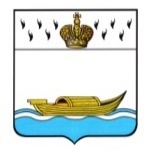 АДМИНИСТРАЦИЯВышневолоцкого городского округаПостановлениеот 05.03.2024                                                                                                  № 69г. Вышний ВолочекО внесении изменений и дополнений в постановление администрации Вышневолоцкого городского округа № 114-1 от 27.02.2020 «Об образовании избирательных участков, участков референдума на территории Вышневолоцкого городского округа»На основании статьи 19 Федерального закона от 12.05.2002 № 67-ФЗ «Об основных гарантиях избирательных прав и права на участие                      в референдуме граждан Российской Федерации», статьи 16 Избирательного кодекса Тверской области от 07.04.2003 № 20-ЗО администрацияВышневолоцкого городского округаПОСТАНОВЛЯЕТ:Внести в приложение к постановлению администрации Вышневолоцкого городского округа от 27.02.2020 № 114-1 «Об образовании избирательных участков, участков референдума на территории Вышневолоцкого городского округа» следующие изменения:в разделе «Избирательный участок №128»:после слов «телефон» заменить словами «89206958623»в разделе «Избирательный участок №130»:после слов «телефон» заменить словами «89201690599»в разделе «Избирательный участок №137»:после слов «телефон» заменить словами «89206840708»в разделе «Избирательный участок №156»:после слов «телефон» заменить словами «89206840708»Опубликовать настоящее постановление в газете «Вышневолоцкая правда» и разместить на официальном сайте муниципального образования Вышневолоцкий городской округ                        в информационно-телекоммуникационной сети Интернет.Контроль за исполнением настоящего постановления возложить       на Первого заместителя Главы Администрации Вышневолоцкого городского округа Н.В. Шарапову.Настоящее постановление вступает в дня его принятия.ГлаваВышневолоцкого городского округа                                                 Н.П. Рощина